Спортивный уголок в домашних условияхЧтобы Ваш малыш рос здоровым, нужно избавить его от одной из главных бед современности — недостаточной двигательной активности.  От разнообразия движений малыша зависит объем усваиваемой информации, влияющей на психическое развитие. А обеспечить все это могут детские спортивные комплексы. Именно на них ребенок тренируется спрыгивать и правильно падать в безопасных условиях, учится рассчитать свои силы, тем самым снижая вероятность травм в будущем. Спортивный уголок — это море разнообразных игр, что, наверняка, отвлечет ребенка от компьютера и телевизора. Сколько интересного можно придумать, применив фантазию, с этим спортивным уголком!Непреступные стены замка, или вершина Гималаев — бесконечный мир фантазии ребенка и прекрасная подсказка для взрослого как занять своего непоседу. Как  это сделать в домашних условиях? Оборудовать спортивный уголок дома. Сделать это очень просто: одни пособия можно купить в специализированном магазине, другие смастерить самим.Спортивный уголок  дома помогает организовать свободное время детей, способствует закреплению двигательных навыков, полученных в детском саду, развитию ловкости, самостоятельности, уверенности. При этом ребенок получает возможность тренировки вне зависимости от погоды, наличия свободного времени у родителей. Размещать уголок следует по возможности ближе к свету.Лучше расположить его в углукомнаты, что позволит подходить к нему с двух сторон.Существенный момент для многихсемей — это площадь детского уголка. В разобранном виде он занимает всего1,5-2 м². И столько же нужно для возможности свободного доступа к нему.Вертикальные стойки можноприкрепить к потолку и полу - это основание комплекса, на который прикрепить канаты, веревочную лестницу, резиновую лиану, качели, кольца, перекладины. (Можно и без крепления)При установке комплекса размахкачелей и перекладины трапеции не должен быть направлен в оконную раму.Следите за тем, чтобы в поледеятельности детей не попадалипредметы, которые могут разбиться или помешать движениям. Уберите из непосредственной близости зеркала, стеклянные и бьющиеся предметы.Во время занятий ребенка нафизкультурном комплексе положите на пол матрасик это необходимо для того, чтобы обеспечить мягкость поверхности при спрыгивании со снарядов.Закройте электрические розеткивблизи комплекса пластмассовыми блокираторами.Желательно перед занятиями ипосле них проветрить помещение.
Как обеспечить страховку ребенка во время занятий.Упражнения на снарядах вначаледолжны выполняться под руководством и наблюдением взрослых, а после успешного освоения дети могут заниматься самостоятельно.Самый безопасный вид страховки: поддержка за бедра.При выполнении упражнений наперекладине, кольцах, лиане следует фиксировать положение позвоночника. Для этого встаньте сбоку от снаряда и положите ладони одновременно на грудь и спину дошкольника.Чтобы он сам заботился особственной безопасности.Вниманию родителей: вис только на руках опасен вашему ребенку. Поэтому длительные висы на кольцах и лиане заменяйте полувисами, при которых ребенок еще упирается ногами об пол.Поддерживать желание ребенка заниматься физкультурой можно различными способами. Предлагаем вашему вниманию маленькие хитрости, которые помогут сделать домашние занятия интересными и полезными:Не перегружайте ребенка,учитывайте его возраст. Никогда не заставляйте ребенка выполнять физические упражнения, если он этого не хочет. Приучайте его к физической культуре собственным примером.Занимаясь и играя вместе сребенком вы даете ему возможность восхищаться вами: «Какой мой папа сильный! Какая моя мама ловкая!»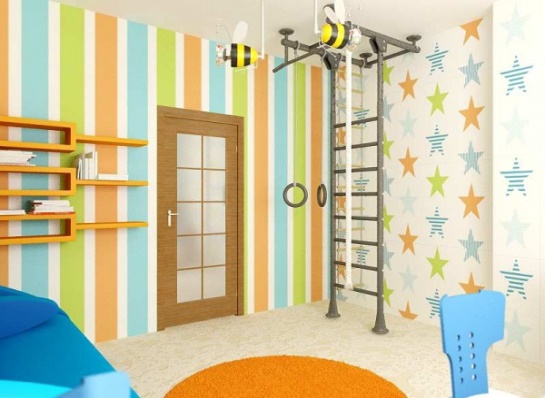 